ProfessionsWord Search PuzzleИгра-поиск словдля учащихся 7-9 классов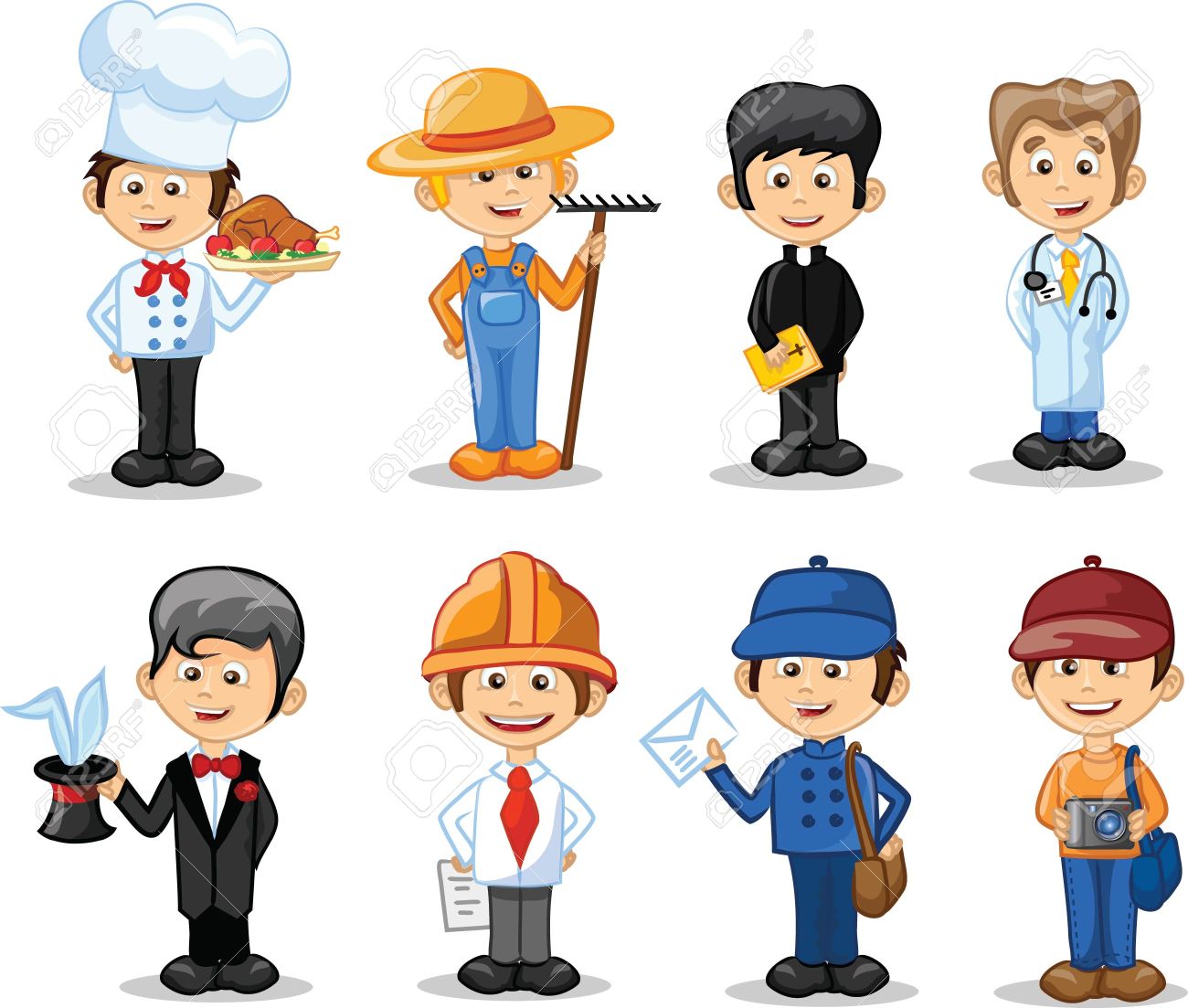 Ольга Михайловна Степановаучитель английского языкаМБОУ «Цивильская СОШ №1 имени М.В. Силантьева»города Цивильск  Чувашской Республики2015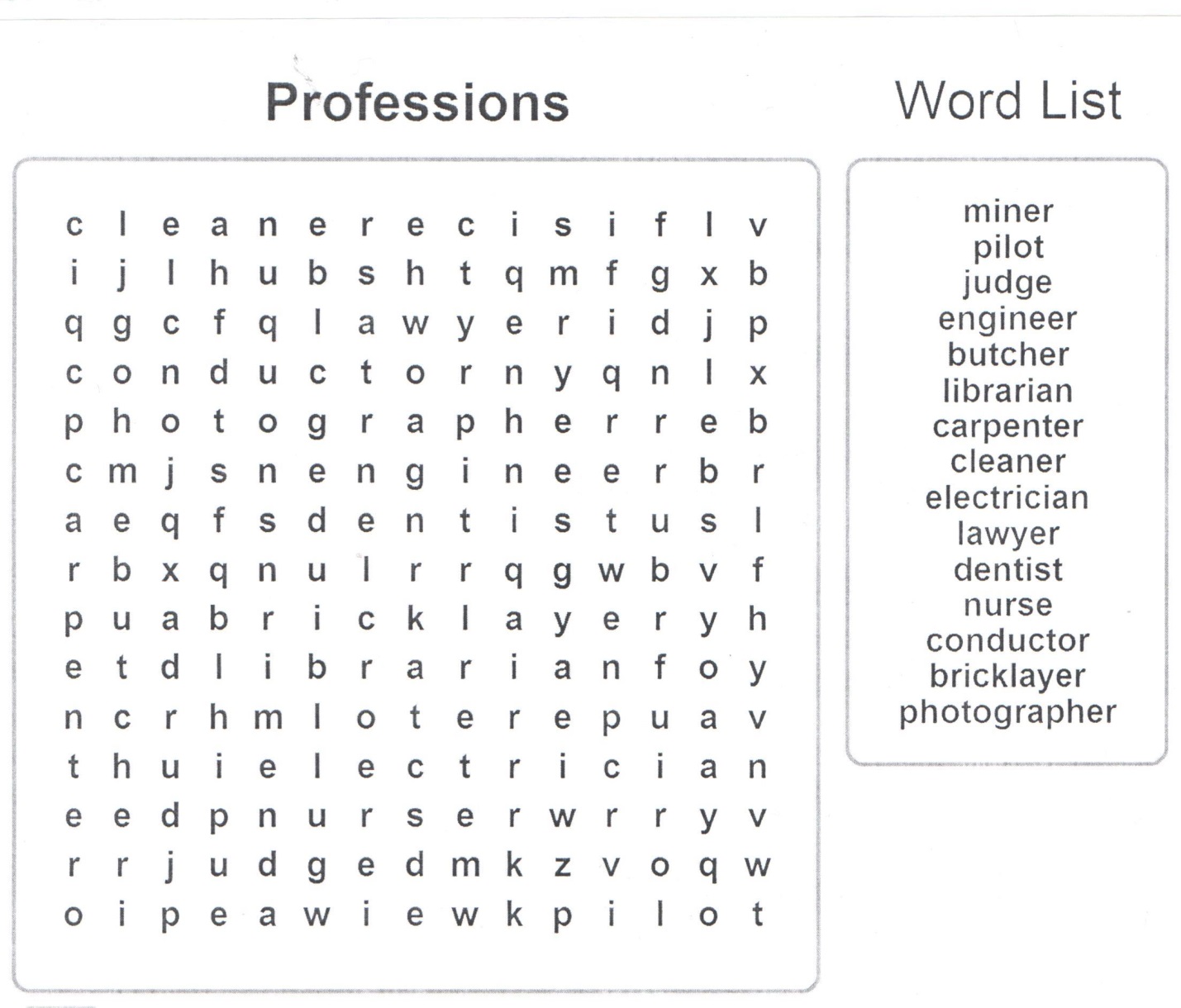 Key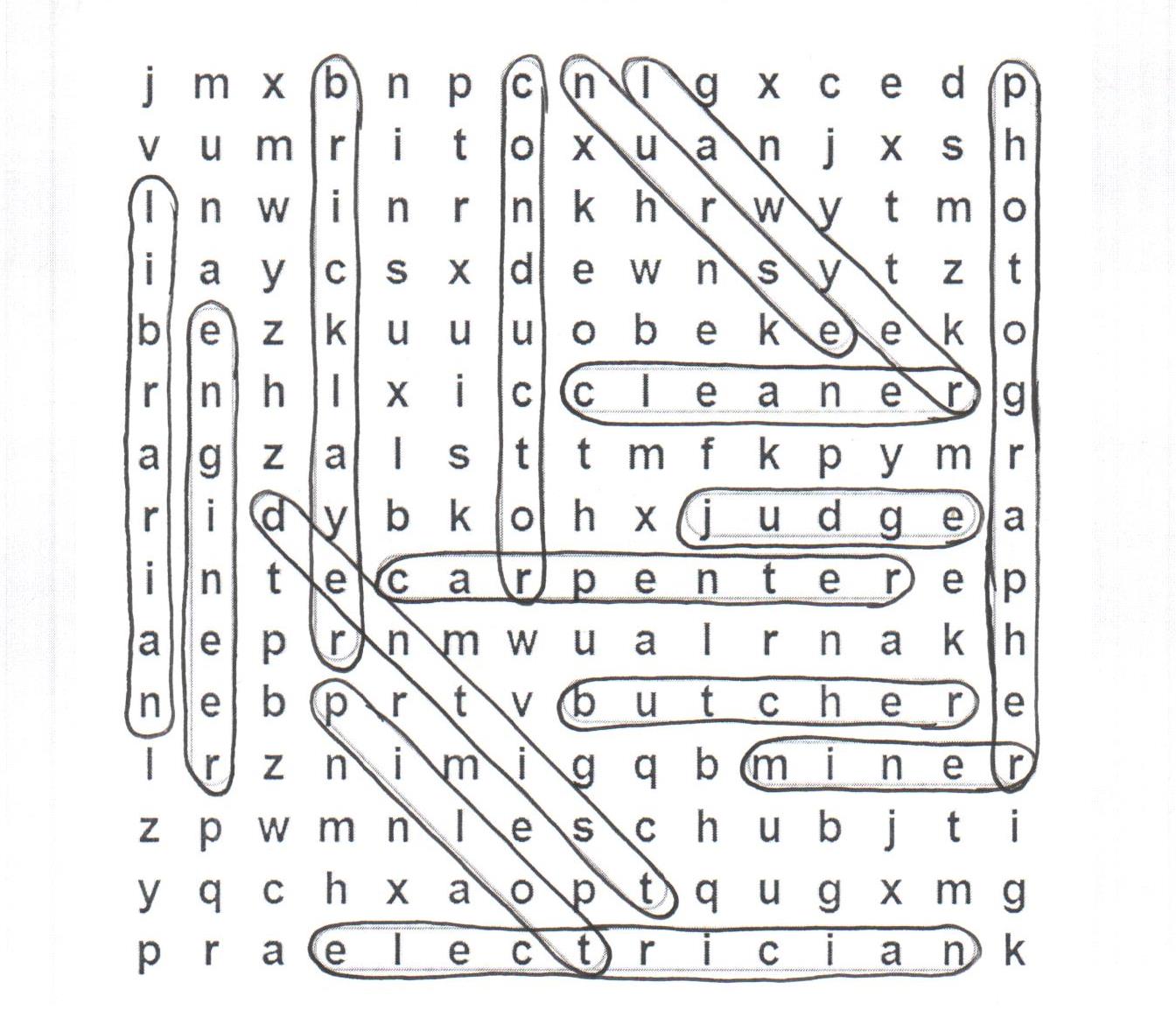 